Velkommen til Julebordi Kulturnettverket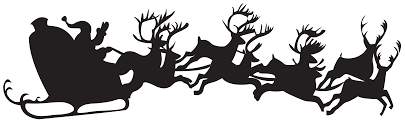 Torsdag 6. desember 2018 kl. 18.00I Salen på SI ReinsvollServering:Pinnekjøtttallerken og riskrem.½ l mineralvann og kaffe er inkludert.UnderholdningArrangementet er alkoholfrittPris:Kr. 150,- (betales ved påmelding eller ved ankomst på julebordet)Påmeldingsfrist:Fredag 16. november til kulturkontakt i din kommune eller enhet.Ved evt. spørsmål:Epost: Janne.Ostlien@sykehuset-innlandet.no Tlf.: 61 14 75 52/ 984 25 040Bli med oss! 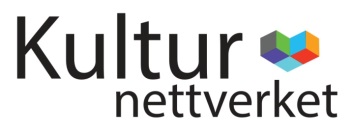 